Zadanie dla klasy Ib- życzenia wielkanocneTermin wykonania środa: 08.04.2020r.Przepisz życzenia do zeszytu, podpisz własnym imieniem, zaprojektuj własną pisankę.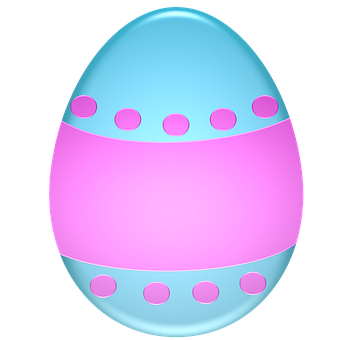                        WielkanocWesołego jajka, pięknego jak bajkaSprytnego króliczka co wyskoczy z koszyczkaKurczaka złotego, Dyngusa mokrego,Wszystkiego najlepszego!             Wesołego Alleluja!            Życzy wychowawczyni.Pomóżcie rodzicom w sprzątaniu i przygotowywaniu świąt. Proponuję również wspólne pieczenie babki.  Polecam  kolorową babkę:Kolorowa babkaSkładniki:400g mąki pszennej + 2 łyżki2 łyżki kakao100g mąki ziemniaczanej15gproszku do pieczenia, 15g cukru waniliowego250g masła+ 1 łyżka100ml mleka+ 2 łyżki4 jajka2łyżki maku30g kisielu wiśniowego2 krople olejku migdałowego100g mlecznej czekolady250g cukru, sól, tłuszcz i bułka tarta do formyWykonanie: 250g masła utrzeć z cukrem oraz cukrem waniliowym oraz żółtkami na puszystą masę, dodawać mąkę przesianą z mąką ziemniaczaną, proszkiem do pieczenia a także szczyptą soli. Stopniowo wlewać 100ml mleka.Białka ubić na sztywną pianę 2 kroplami olejku migdałowego po czym dołożyć do masy delikatnie wymieszać. Podzielić je na 4 części.Do pierwszej części wsypać kisiel, do drugiej kakao, do trzeciej mak a do czwartej 2 łyżki mąki pszennej.Formę wysmarować tłuszczem, posypać bułką tartą. Do formy przełożyć najpierw ciasto kakaowe, potem jasne, potem z kisielem, na koniec z makiem. Upiec w piekarniku rozgrzanym do 180 stopni C przez 50-60 minut. Wyjąć i odstawić do wystygnięcia.Polewa:  czekoladę, 2 łyżki mleka, łyżkę masła podgrzewać do połączenia wszystkich składników. Wystudzone ciasto polać gorącą polewą, można dowolnie udekorować.  Smacznego!Zdrowych i wesołych świąt!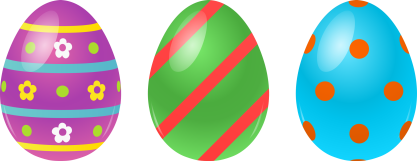 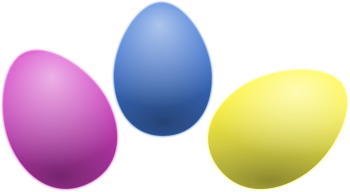 